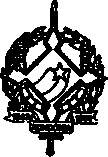 GOVERNO DO ESTADO DE RONDÔNIA GOVERNADORIADECRETO N° 2440DE 02DE AGOSTODE 1984A GOVERNADORA DO ESTADO DE RONDÔNIA, usando das atribuições que lhe confere a Lei Complementar n° 041, de 22 de dezembro de 1981,RESOLVE:Conceder afastamento ao servidor TUFIC ANTOINE AKL, Técnico Especializado - Referencia "III", cadastro n° 23.738, lotado na Secretaria de Estado do Interior e Justiça, para se deslocar até a cidade de São Paulo-SP, a fim de resolver assunto de interesse do Governo do Estado de Rondônia, no período de 05 a O7.08.84.JANILENE VASC0NCELOS DE MELOGovernadoraTEOBALDO DE MONTICELLO PINTO VIANA Secretário de Administração